Exercice sur la lutte contre la tuberculose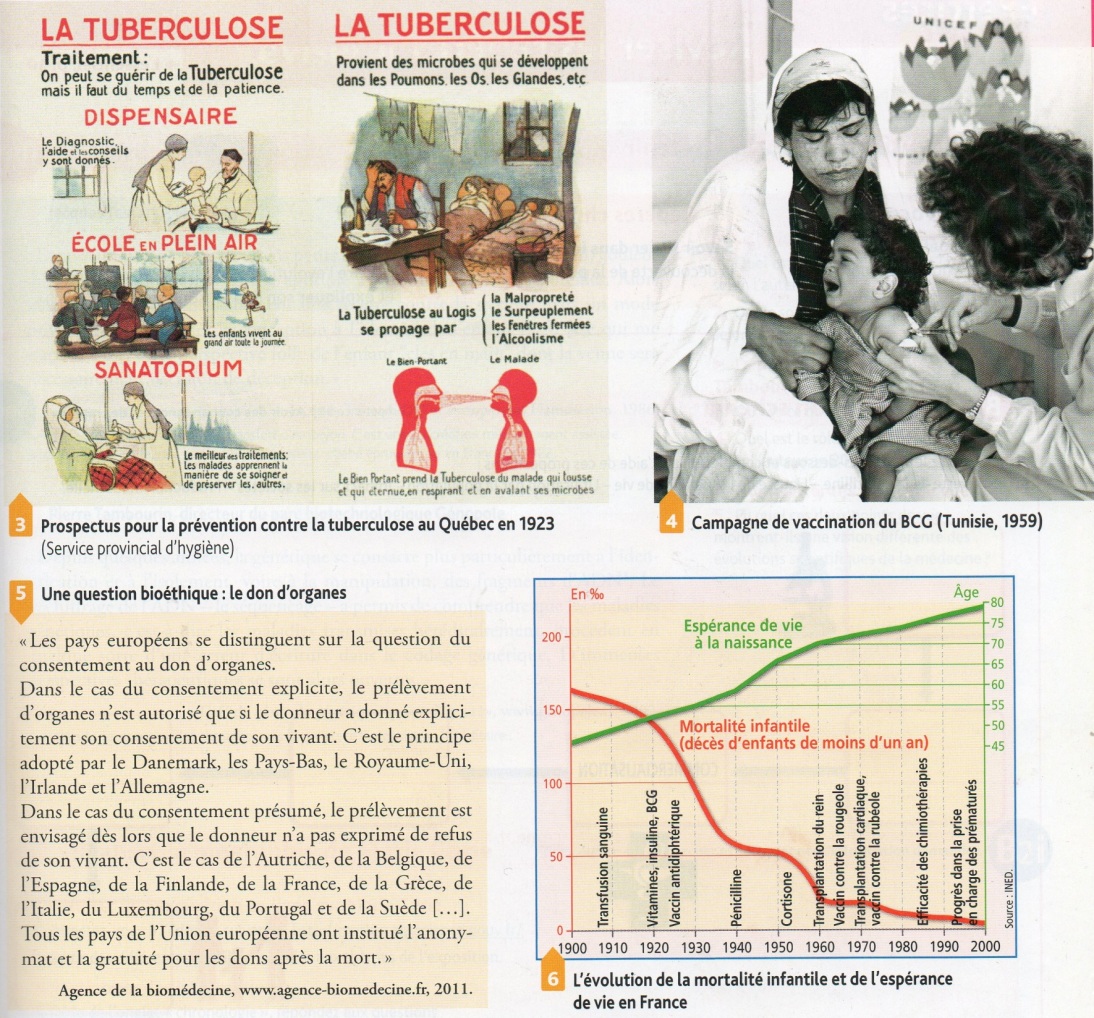 Doc. 1 p.18 + image : 1) Quel est le principal organe touché par la tuberculose ?A l’aide du texte, explique pourquoi la tuberculose est une maladie grave.2) De quelle manière la soignait-t-on il y  a un siècle ? Cela était-il efficace ?3) A l’aide des documents 2 p.18, 3, 4 et 5 p.19 et 4 p. 17, compléter le tableau suivant.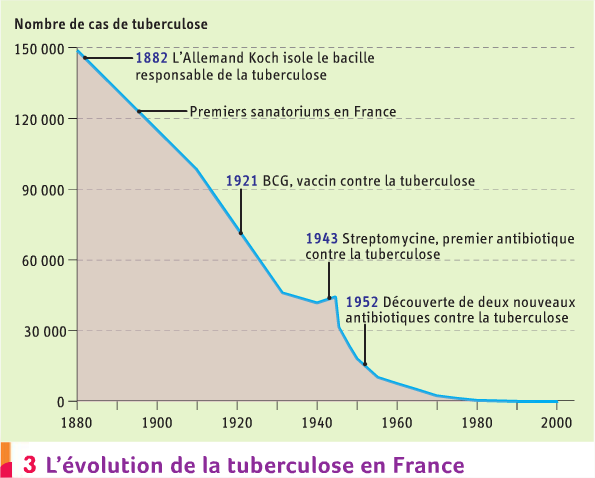 Innovations en lien avec la tuberculosedate de la 1ère utilisationQuel progrès cela a-t-il apporté dans le traitement de la maladie?Découverte du bacille de Koch Radiographie des poumons par rayon XVaccination par le BCGTraitement antibiotique